Humanrobot collision predictor for flexible assemblyImre Paniti1,2, János Nacsa1,2, Péter Kovács1, Dávid Szűr11 ELKH SZTAKI, Centre of Excellence in Production Informatics and Control, Kende  1317 1111 Budapest, Hungary
2 Széchenyi Istán Egyetem, Egyetem  1 9026 Győr, HungarySection: RESEARCH PAPER Keywords: Collaborative robot; humanrobot collaboration; virtual reality; collision predictionCitation: Imre Paniti, János Nacsa, Péter Kovács, Dávid Szűr, Acta IMEKO, vol. 10, no. 3, article 1, September 2021, identifier: IMEKO-ACTA-10 (2021)-03-01Section Editor: Bálint Kiss, Budapest University of Technology and Economics, HungaryReceived February 15, 2021; In final form August 16, 2021; Published September 2021Copyright: This is an open-access article distributed under the terms of the Creative Commons Attribution 3.0 License, which permits unrestricted use, distribution, and reproduction in any medium, provided the original author and source are credited.Funding: This work was supported by  20523-3/2018/FEKUTSTRAT grant and by H2020 project EPIC . 739592.Corresponding author: Imre Paniti, e-mail: imre.paniti@sztaki.hu Introduction the International Federation of Robotics 2019 the average robot density in the manufacturing industry  to a new global record of 113 units per 10,000 employees [1].  the automation of small and medium enterprises  supported in the European Union according to the Digital Economy and Society Index Report 2019 [2], the share of large enterprises that use industrial or service robots is four times higher than  of SMEs and the use of robots varies  company size.One of the most  questions in  semi- industry is how to make production more efficientstudy in [3] a robot in an assembly operation could reduce the idle time of an operator by 85%.  collaborative robots (cobots) in a factory for assembly tasks could lead to  which means shorter production times. This statement can also be useful for the assembly of  products or product families, which  a set of different fixtures reconfigurable fixturesbased  in [4] or  fixed but flexibly useable gripper presented in this article. However, the problem is that despite well task sequences the changeover from one product to another in a collaborative operation could lead to human failures and consequently to collisions with the cobot due to the previous habitual sequence of actions.By definition a cobot has to operate with strict safety installations (protective stop execution  a certain force in a collision ISO/TS 15066:2016 [5], ISO 10218‑1:2011 [6] and ISO 10218‑2:2011 [7], but these protective stops could cause a significant cumulative delay in production. This depends largely on how the robot program  written i.e. whether  can be continued after a protective stop.Review articles  of Hentout et al. [8] and Zacharaki et al. [9] present solutions for pre-collision approaches in the frame of  (HRI).Pre-collision control methods referred as methods, are techniques intended to ensure safety during HRI by monitoring either the human, the robot or both and modifying robot control parameters prior to incidence of collision or contact [9]. Pre-collision approaches can be distinguished between  control strategies,  sensor-based strategies and  sensor-based control [8]. However, these approaches are all manifested in robot control parameter modification rather in operator .Both above  refer to the work of Carlos Morato et al. [10] a similar solution  a framework  multiple Kinects to generate a 3D model with bounding spheres  movements in realtime. The proposed framework calculates humanrobot interference in a 3D space with a physics-based simulation engine. The deficiency of the study is the pre-collision strategy for safe  because this results in the complete  of the robot. This is indeed a safe protocol, reduces the production break time, but does not eliminate it completely.The aim of this paper is to highlight the importance of a new pre-collision strategy the trajectories but fully on the warning of the operator (using a non-safety-critical system), especially when flexible/reconfigurable fixtures are used. Section 2  an overview  standards and definitions related to robotic and cobotic systems, especially  protective separation distance which is crucial  the proposed solution. Section 3 presents  experimental  and usecases  the proposed solution can be used. Section 4 describes the new pre-collision approach and  system elements in detail, together with some communication measurement results to  the feasibility of the solution. Finally, Section 5 presents  summary with conclusions.Standards and Definitions  using  arm with a  the 2006/42/EC Machinery Directive [11] and the 2014/35/EU Low Voltage Directive [12] with ISO/TS 15066:2016 [5] and 16  have to be considered [13].  in Table 1:Table 1. Standards in manufacturing  a robotic arm with gripperAccording to ISO 10218‑1:2011 [6] a collaborative workspace is a space within the operating space where the robot system (including the workpiece) and a human can perform tasks concurrently during production  and a collaborative operation is a state in which a purposely designed robot system and an operator work within a collaborative workspace.According to ISO/TS 15066:2016 [5] collaborative operations may include one or more of the following methods:safety-rated monitored stophand guidingspeed and separation monitoringpower and force limiting.In power and forcelimiting , physical contact between the robot system (including the workpiece) and an operator can occur either intentionally or unintentionally. Power and forcelimited collaborative  robot systems specifically designed for this particular type of operation using built in measurement units. According to ISO/TS 15066 [5 risk reduction is achieved, either through inherently safe  in the robot or through a safety-related control system, by keeping hazards associated with the robot system below threshold limit values are determined during the risk assessment. an operator  to maintain safe distance in a collaborative operation ISO/TS 15066:2016 Robots and robotic devices - Collaborative robots (clause 5.5.4 Speed and separation monitoring) [5], EN ISO 13850:2015 [19], EN ISO 13855:2010 [15], EN IEC 60204-1:2018 [20] EN IEC 62046:2018 [26] should be applied with the  and standards: Directive 2006/42/EC [11], EN ISO 10218-1:2011 [6] and EN ISO 10218-2:2011 [7].  EN ISO 12100:2010: Safety of machinery - General principles for design - Risk assessment and risk reduction [18] should be .In speed and separation monitoring the protective separation distance is the shortest permissible distance between any moving hazardous part of the robot system and any human in the collaborative workspace and this value can be fixed or variable.During automatic , the hazardous parts of the robot system  never get closer to the operator than the protective separation distance, calculated based on the concepts used to create the minimum distance formula in ISO 13855:2010 [15].The protective separation distance Sp can be described by  (1):whereSp(t0) is the protective separation distance at time t0 (present or current time);Sh is the contribution to the protective separation distance attributable to the operator’s change in location;Sr is the contribution to the protective separation distance attributable to the robot system’s reaction time;Ss is the contribution to the protective separation distance due to the robot system’s stopping distance;C is the intrusion distance, as defined in ISO 13855 is the distance that a part of the body can intrude into the sensing field before it is detected;Zd is the position uncertainty of the operator in the collaborative workspace as measured by the presence sensing device resulting from the sensing system measurement tolerance;Zr is the position uncertainty of the robot system, resulting from the accuracy of the robot position measurement system [5], the  propose to extend the protective separation distance (1) with an extra distance based on the communication time of a pre-collision system (Spc) and with a contribution to the protective separation distance attributable to the robot  reaction time (Sort) to avoid speed  or protective stops. This would result in a modified protective separation distance (Sp*): However, the proposed system in this paper is as already mentioned an extra non-safety certified solution. The purpose of the presented measurements in this  is to determine the above-mentioned time parameters (communication time and reaction time) of the additional distances (Spc and Sort) in this specific environment.Experimental environment and usecases are moved on prespecified trajectories that are defined in the robot’s program and in most cases involves starting a new robot program. Another  is to move the high-level robot control  the robot  a computer and the robot  continuously  the required  and other actions In this case, the robot runs a general-purpose program or framework that interprets and executes the instructions received In this scenario framework is called URSZTAKI developed  the Research Laboratory  Engineering  Management Intelligence. URSZTAKI has three kinds of instructions: (a) basic instructions  the robot's programming language, (b) instructions  the robot add-ons (e.g. gripper force sensor) integrated into the robot language by the  and (c) frequently used more complex task instructions (e.g. putting down or picking up an object when  is unknown The third type of  the real features of URSZTAKI.It should also be mentioned that the expansion of the UR robot's functions and language is possible with the help of so-called URCAPs (which is a platform where users, distributors and integrators can demonstrate accessories that run successfully in UR robot applications [28]The experimental layout consists of a UR10 robot with a force sensor and a  gripper. The environment was designed to support different assembly tasks either fully  or collaborative. To equip partly or even fully different components universal mounting technology was required instead of special fixtures. Another gripper  used that  a wide variety of fixings. All three fingers  be moved independently of the selected adaptive gripper fixed  the robot  (Figure 1).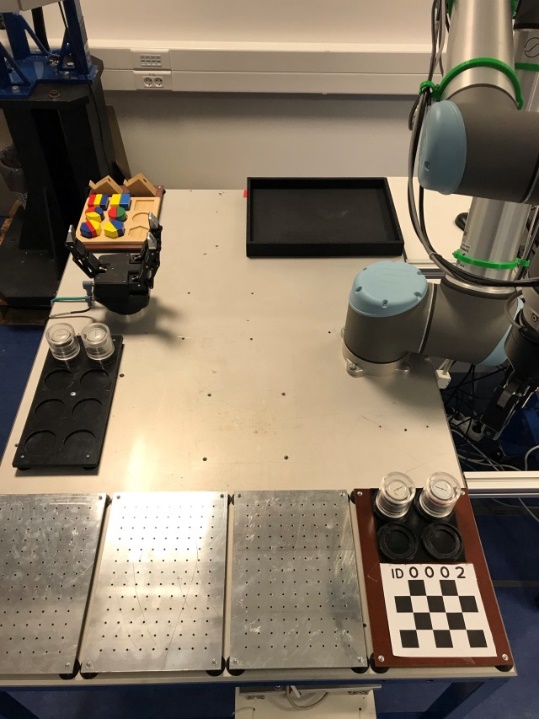 Figure 1. Demonstration environment.The  gripper from RobotiQ [29] has  different modes  fingers (Figure 2).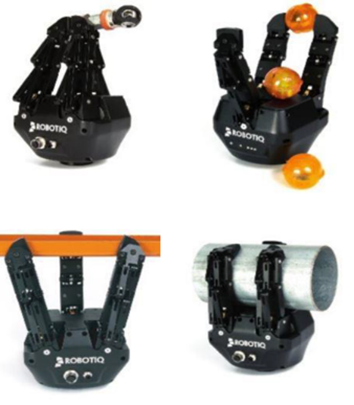 Figure 2.  different modes of the  RobotiQ gripper [29].In the  mode on the top left side of  1, the gripper acts as a  because fingers  and  are on the same side and they move  together. The next mode is closingopening ability of the gripper is used  up an object. In the third  mode, the  and  fingers are fan-like and they provide a firm wide grip for longer objects.  the leftmost  grip, the three fingers  in parallel and, depending on the relative position of the object, fingertips also turn for .From the software point of view both grippers can be directly programmed from the robot's program code. Despite the fact that both grippers are from the same manufacturer which could make the development easier, the commands of one of the grippers had to be modified to avoid conflict between the individual instructions.A typical scenario is that the robotic arm picks up and transfers a part to the fixed gripper which grabs it, and after that another part is placed or pressed with the desired force by the robotic arm on the part fixed by the immobile gripper. There are some  tasks,  the insertion of a spring in a housing, which have to be  by the human operator.In  environment it is also possible  the robot  a screwdriver and  the assembled parts with screws  the set torque limit ( 3 and 4).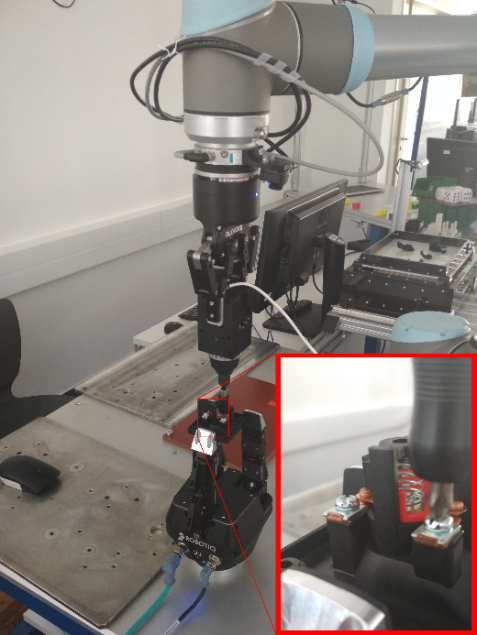 Figure 3. Illustration of the robotised screwdriving of a  element  the spring  to be inserted manually.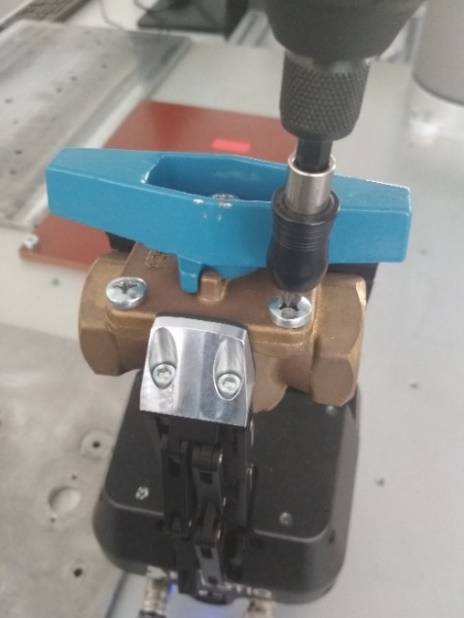 Figure 4. Illustration of the robotised screwdriving of a  element.The prototype was designed specifically for the previously shown push-button element it can be easily redesigned for another part or a universal piece can be made to support  product assembly. the parallel movement of the fingers the part motionless while the required actions are . Because the holder the  also the pressing force applied or an inappropriate human movement occurs.The proposed solution with the immobile  gripper satisfies the requirements of a flexible fixture for certain parts. robot collision problems might  the human operator forgets the predefined assembly task sequence  beginning of a new product for an assembly part and the trajectory intersects  of the robot.To demonstrate a flexible assembly with the  gripper, an additional application  developed both grippers  used to perform the assembly task human intervention at certain points of the assembly process In the task, a didactic meter with a transparent plastic lid and a metal base,  pushed together at the beginning of the operation presumably packaging material  from the supplier).  operation steps of the complete assembly  the following:Pick up the packaging material with the robot arm and fix the base with the gripper.Remove the lid from the base and put it down (Figure 5).Pick up the didactic meter and place it  the metal base.Put the plastic lid back  the base.Fix the packed object, release the gripper and put it .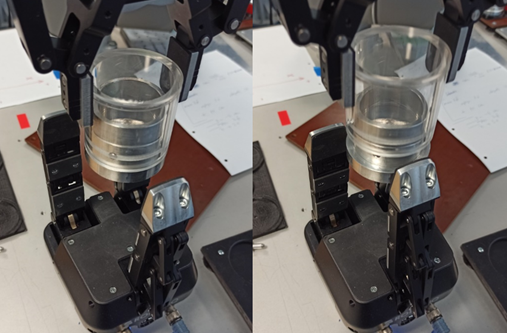 Figure 5. Illustration of the second step.Inserting the didactic meter is the bottleneck in the assembly process.  the robot finds the hole with small spiral movement using force sensing. Since the gap between the meter and the base, this operation is not always successful (see Figure 6), in which case human intervention is possible or necessary to avoid . 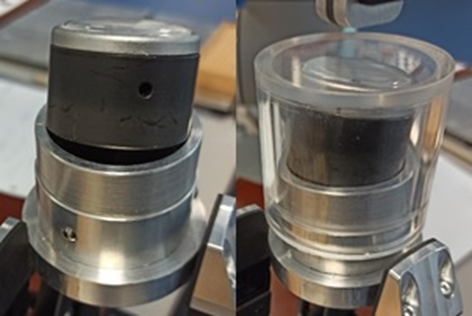 Figure 6. Illustration of the failed didactic meter.In some , the next operation (putting the lid back)  the  didactic meter and it  into the base the success of a process should not be based on coincidence and this is when a collision predictor system can be very useful.  easy  the operator can prevent  thereby reducing costs.It is a simple operation sequence but because of the positioning errors human intervention may be required during two steps.Pre-collision approach as predictorIn order to avoid collisions with the robot, either the robot trajectory has to be modified in realtime (which might cause additional production time companies want to avoid) or the human operator has to be warned with a pre-defined understandable signal so the human movement can be modified in time.The warning signal can be given to the operator in several ways visual,  or tactile In this paper the latter has been developed as part of a PREdictor of RObot COllision (PREHUROCO) framework. The subject of the prediction in this case  the predetermined  of the robot which can be recorded and will occur after a certain time a similar framework had to be created  described in [10] instead of a digital twin of the robot (real-time 3D  of the robot a pre-played robot model motion was used together with the 3D skeleton model of the operator. The virtual collisions of the two models  used as trigger signals to warn the operator before a real collision.Requirement analysisThe following features  needed  the candidate software library based on the requirement analysis of PREHUROCO:Fully opensource:  system must fulfil all security requirements  a real manufacturing system therefore control  source code is obligatory.Modular:  system should be divided into various software components so the candidate software library must support responsibility encapsulation.Distributed:  a manufacturing system, many computers and IoT devices  connected therefore the PREHUROCO software components must have the ability to run on different computers or IoT devices. Crossplatform:  requirement  many computers and devices with  operating systems the candidate framework should be crossplatform.Programming  and cross-platform requirements devices and computer operating  in manufacturing scenarios the candidate software library should support different  (APIs).Scalability: PREHUROCO software components should be developed independently of whether they run on the same computer or not. In terms of performance, the software components  be easily put together  one machine one application  distributed.Rapid prototyping:  candidate framework should provide examples or even pre-made components that can be improved during  implementation because the proposed system should deal with•	-body simulation VR or AR•	-time 3D scanning•	X3D model format•	 communication protocols.Unity Engine [30] and Unreal Engine [31] are wellknown cross-platform game engines. ApertusVR [32] is a software and hardware vendor-free open-source software library. It offers a no-vendor-lock-in approach for integrating  technologies into industrial software systems. The comparison of the candidate frameworks considering the requirements is  in Table 2. Comparison of different frameworks  the requirements.Based on the requirement analysisthe ApertusVR software library was chosen for implementing the system.  the help of  software library, a distributed software ecosystem  created via Intranet/Internet divided into two  parts,  and . The  system is responsible for the Internet/Intranet communication  the of the distributed software ecosystem and  the information between them during the session. The plugin mechanism makes it possible to extend the capability of any solution created by the ApertusVR library. Plugins can access and manipulate the information within the core system.Explanation of the PREHUROCO systemThe system is distributed  five major responsibilities:3D scanning of the human operator the joint angles of the robot between the human and the robot human  the possible collision the whole scenario. responsibilities were implemented  the help of the ApertusVR library and each was encapsulated into six plugins [33]:  Kinect  WebSocket 5X3D  NodeJS .The  element  a WebSocket , which  implemented in the form of  HTML site  jQuery JavaScript library and  API  [34] for mobile phones but for more comfortable use the WebSocket  could also on a .Figure 7 shows the  system with the connections and applied protocols in an experimental setup with an UR5 robot.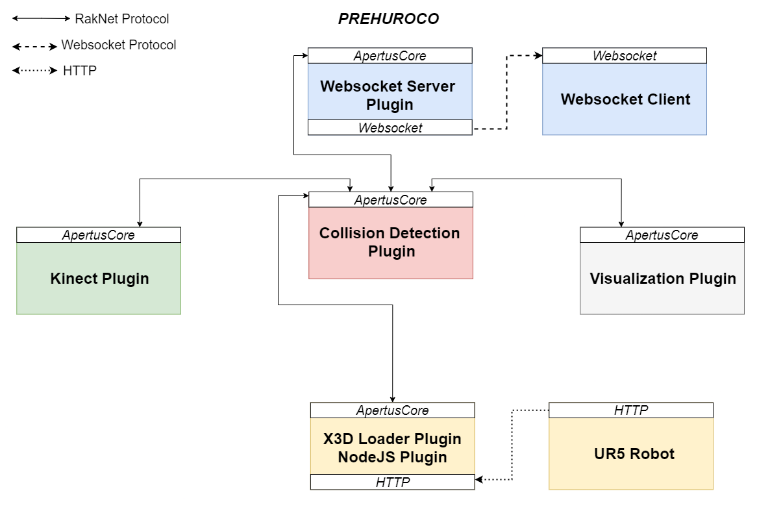 Figure 7 elements and connections with the applied protocols.Collision  [35]:  was created based on the pre-made ApertusVR Previously this plugin  able to run rigidbody  but collision events were not  during  The rigidbody abstraction was enhanced by the functionality of collision events. [36]: used as-is from the repository for  purposes.Kinect  [37]:  was created based on the pre-made ApertusVR Previously this plugin  able to create the skeleton of the tracked human or even its point cloud but rigid bodies were not created. For collision detection, rigid bodies are mandatory therefore rigid bodies were created based on the geometries of the human skeletons. [38]:  was created based on the pre-made ApertusVR Previously this plugin  able to forward all events  in the . For collision detection, only the collision event of the rigid bodies is necessary. During the implementation of that plugin, a filter feature was added to forward only the desired event into the WebSocket connection.X3D  [39]:  was created based on the pre-made ApertusVR Previously this plugin  able to parse  format and create only the geometries of the robot. For collision detection, rigid bodies are mandatory therefore rigid bodies were created based on the parsed geometries.NodeJS  [40]:  used as-is from the repository and allows a web server  the joint angle of the UR5 robot via HTTP requests.In the PREHUROCO system, these  are encapsulated  different applications. These different applications can be run on different computers to distribute the computational power and achieve real-time collision prediction. As the diagram shows these applications communicate  Internet/Intranet communication via different protocols.The collision detection application has to be run on a  (HPC) server to process the virtual collisions in realtime.The Kinect application can run on a dedicated computer  the Kinect device or on the same computer  calculates the virtual collisions.The X3DLoader and the NodeJS  are integrated into one application and can run  the dedicated computer  the UR5 .The WebSocket  application can also be run on a different computer to ensure security and locality requirements.The joint positions are stored in a jsonlist file which is generated by executing the whole robot program. During the execution the joint positions are  and saved with a given frequency.The speed of the simulation is equal to the speed of the robot movement and the  can be determined  the delay between the simulation starting time and the real robot execution start time.Modified PREHUROCO system and measurementsDuring the validation process, the PREHUROCO system was reconfigured to eliminate any unnecessary delay  the system. The reconfiguration process was  by the configuration feature thus all  were re-used without any modification.  distributed PREHUROCO system was easily reconfigured to a single application (Figure 8) and was able to run on a single computer.The elimination of unnecessary network connections/delays was a crucial step  any latency  the system.  approach, the calculation time and the humanoperator reaction time were measured precisely. Timestamps were buffered before and after the collision events, WebSocket message transmission/ and the button  Bluetooth keyboard.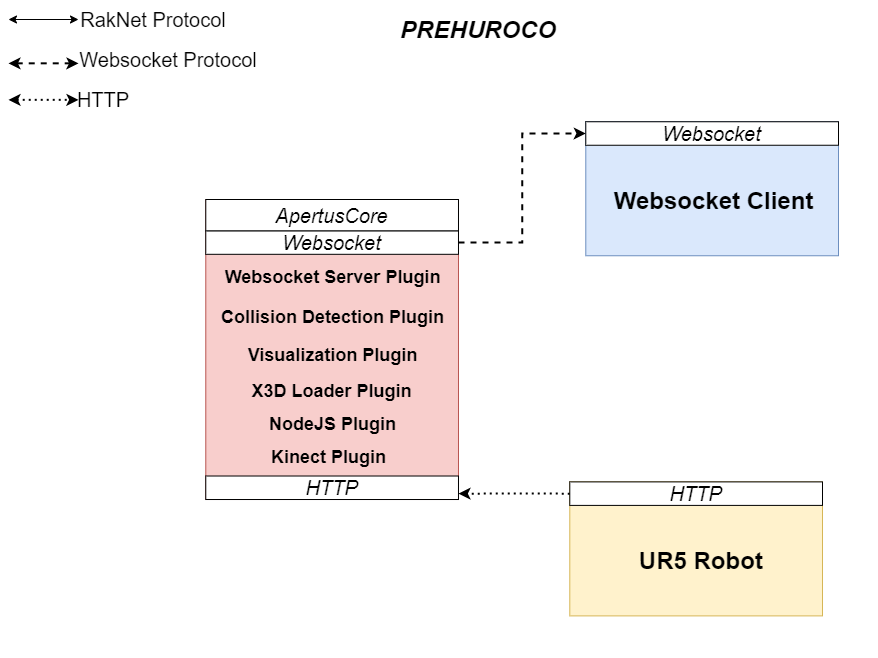 Figure 8. Reconfigured PREHUROCO systemThe proposed  tested on two local network topologies.In the first case the calculations  divided into a cloudservice-based computer (with  CPUs,  RAM running a Windows 10 ) and  HPC  (Ideum with Intel i7-8700, RTX 2080  GDDR6 NVIDIA graphics card,  NVMe M.2 SSD,  DDR4 RAM running a Windows 10  the collision events were delivered to the WebSocket  with significant delay.By running all ApertusVR  on the Ideum and sending only the collision events via  LAN  (2.) the user experience was quasi realtime.Figure 9 shows a virtual collision test running on the Ideum (HPC ) with the skeleton model of a single operator (1), virtual UR5 robot movement simulation (2), real robot (3), Kinect  (4 and a  (5) with  running the WebSocket  to vibrate the device. 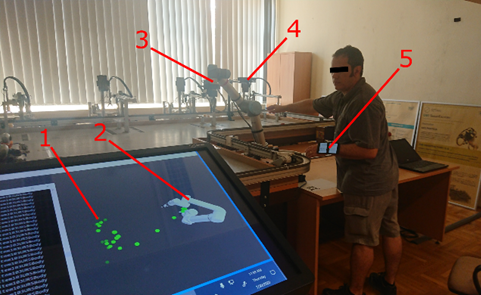 Figure 9. Virtual collision test.The 3D  with a top camera view, but arbitrary camera views are possible.To avoid the execution of large JavaScript files locally on the  mobile phone, external calls to cdn.jsdelivr.net and code.jquery.com  used. The ping time to these services  measured with an  (PingTools version 4.52 which gave 9 ms and 30 ms as average from  measurements, respectively.The second network topology  used to measure the communication time of the system with  more people  different  and  (see Figure 10). The reaction time of each operator  measured  an  (Reaction Test version 1.3 which  at  couple of seconds and calculates the average of  measurements.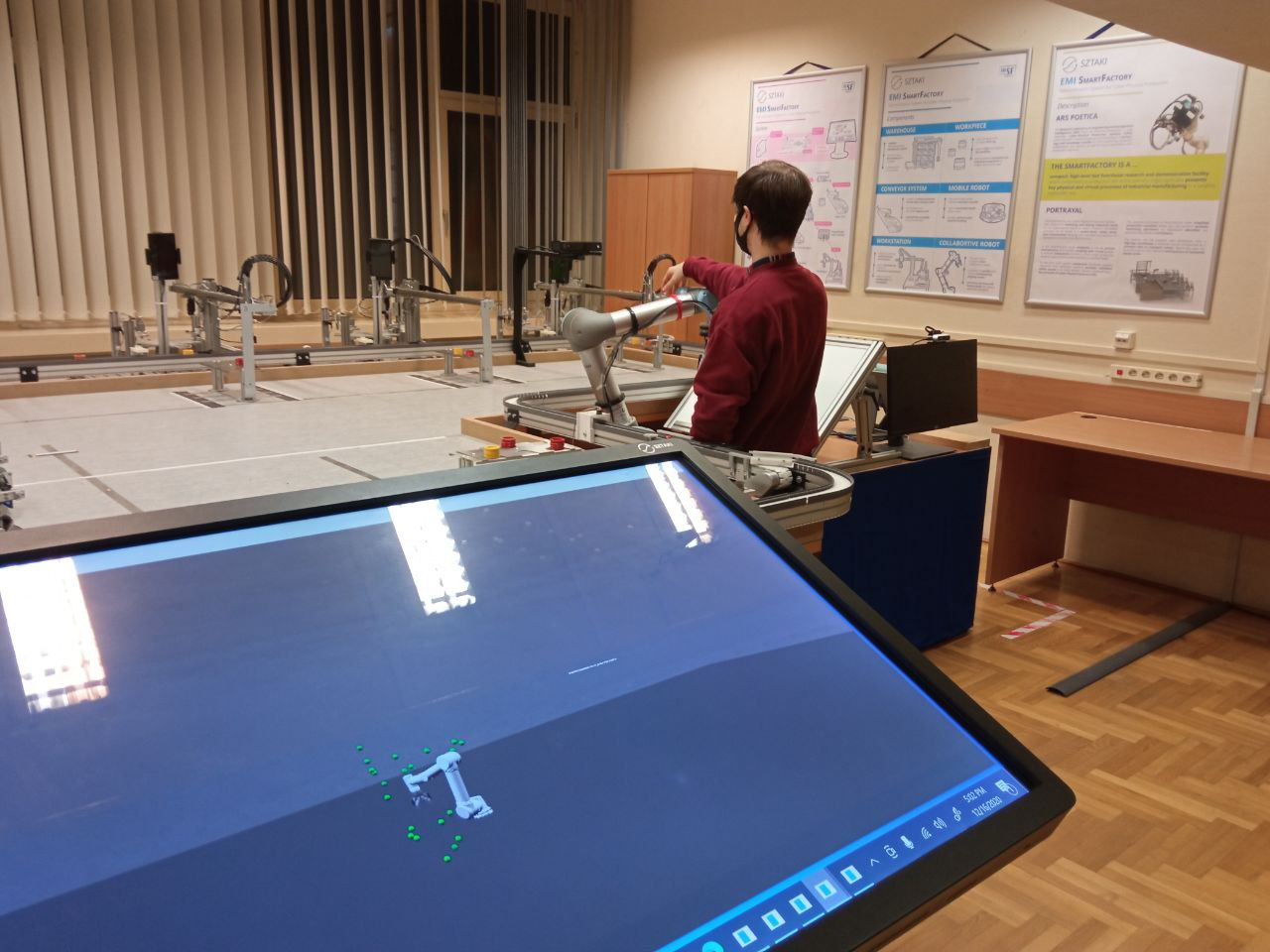 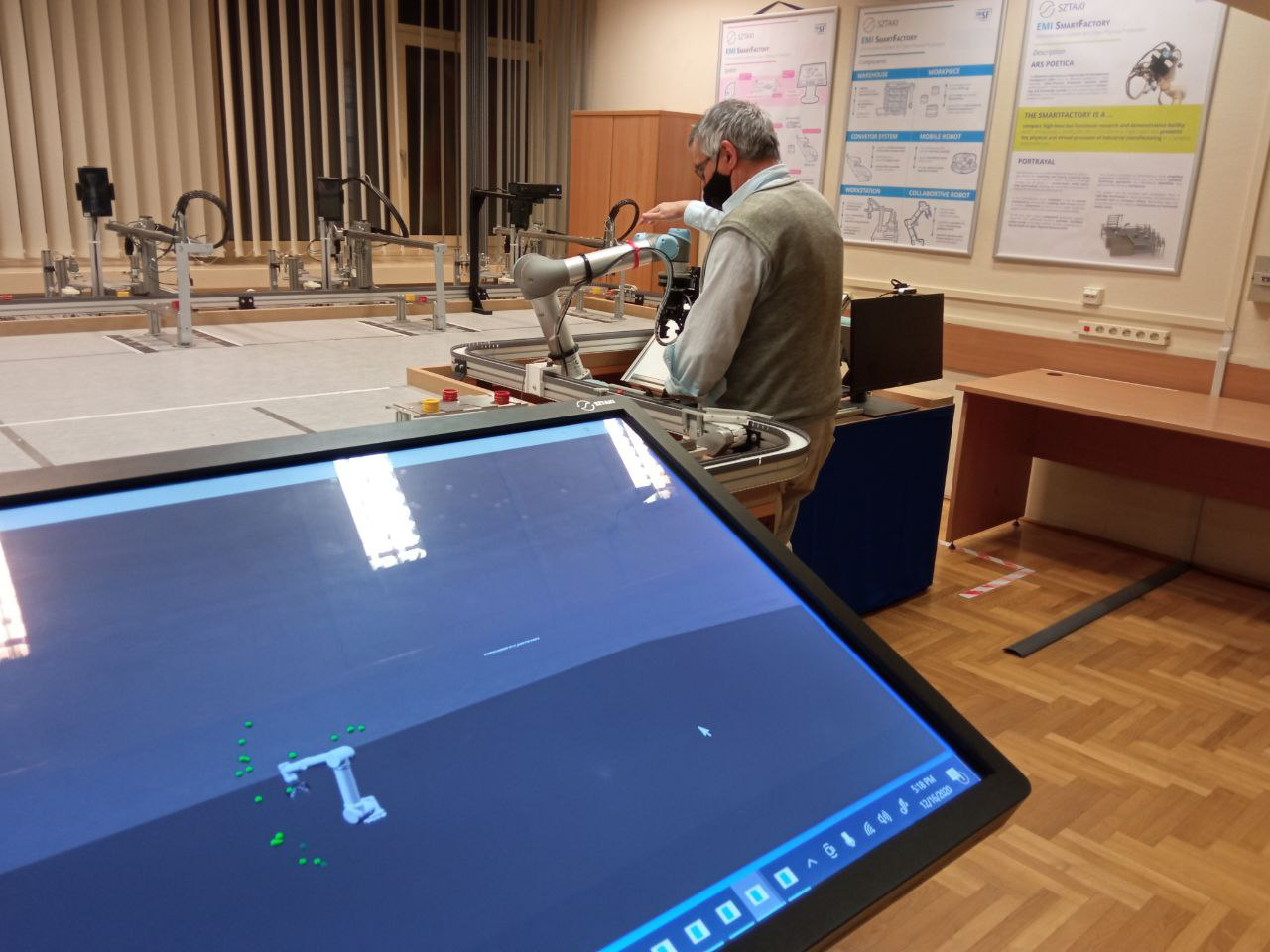 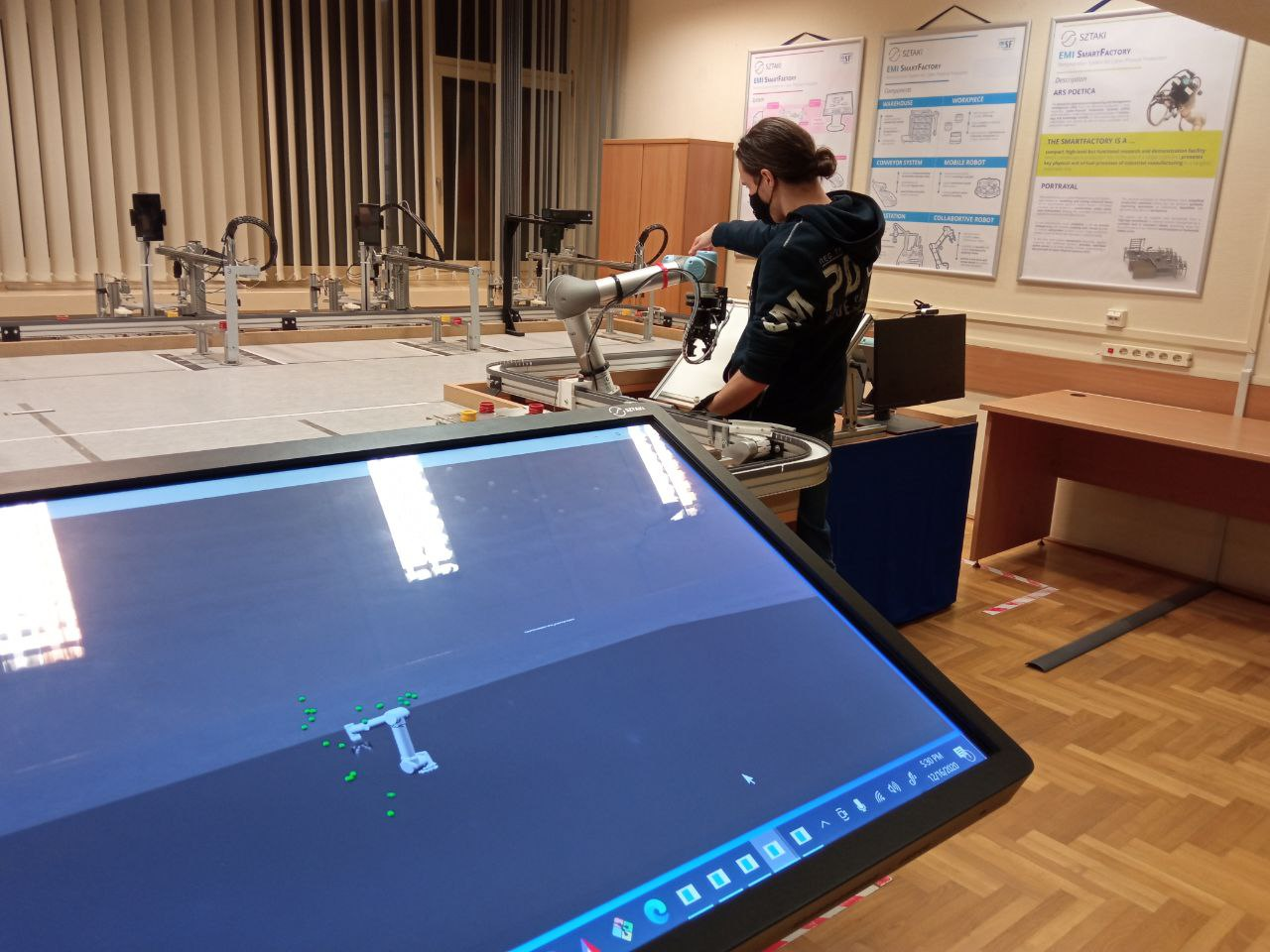 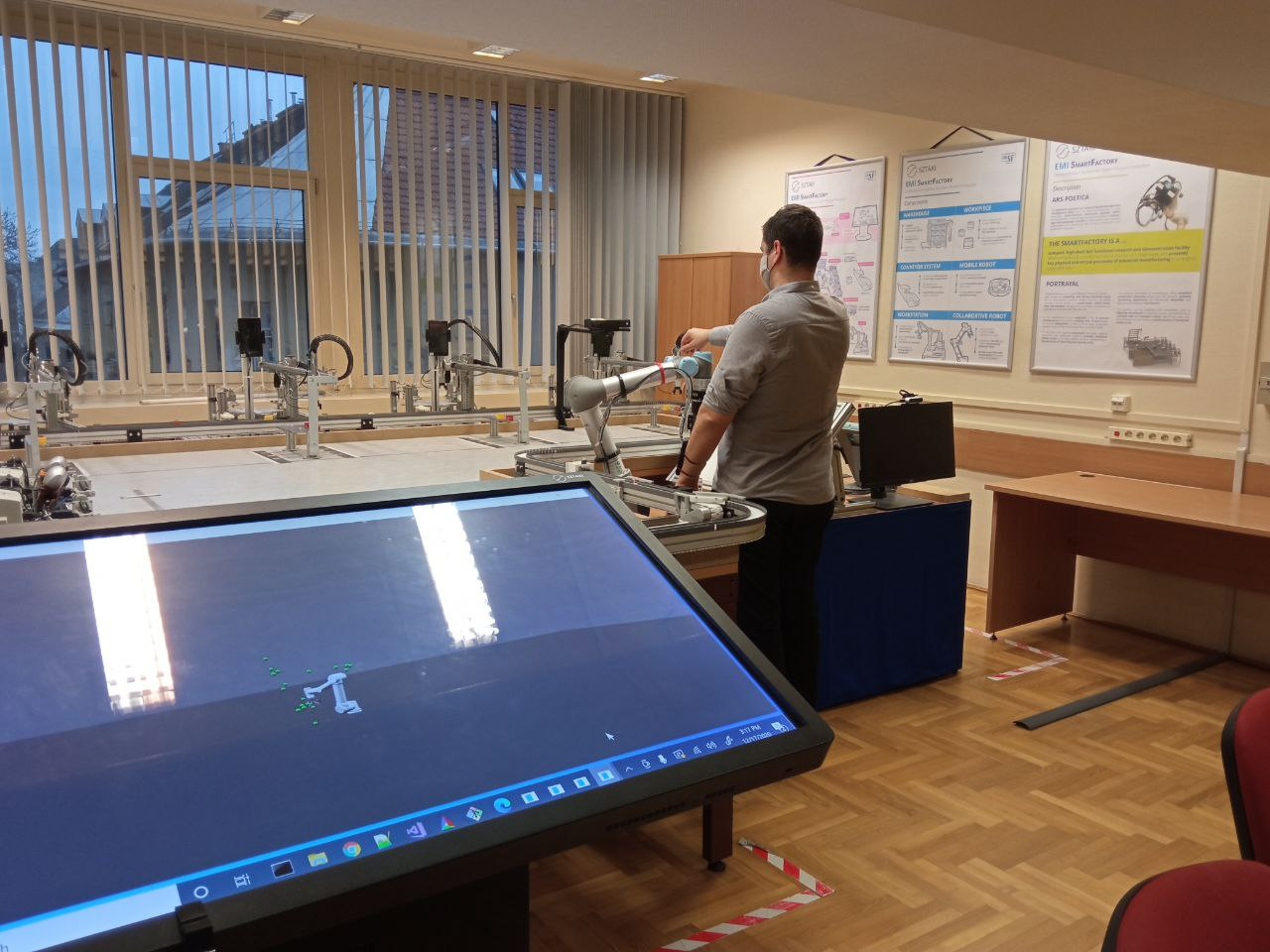 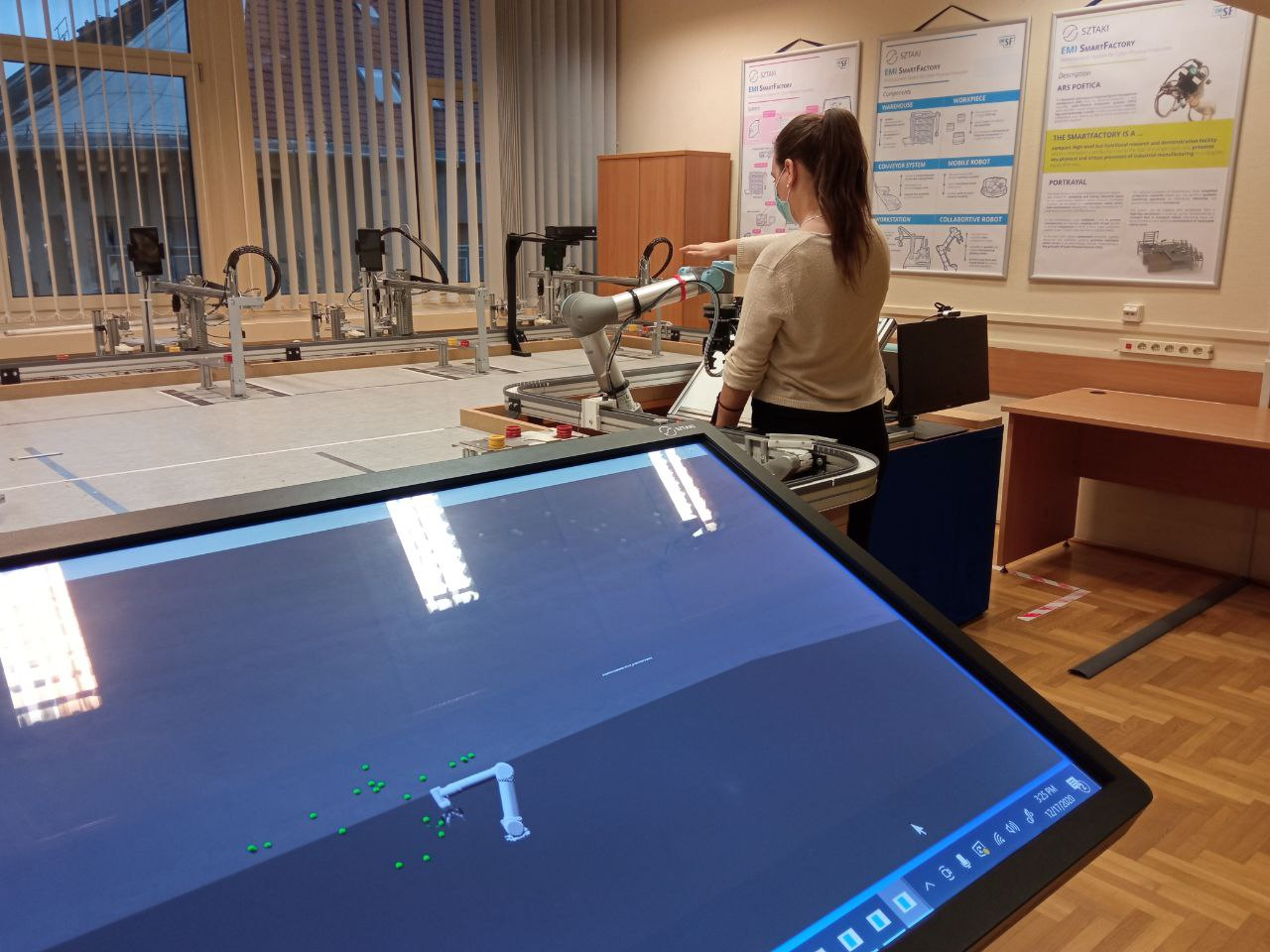 Figure 10. Virtual collision measurements with  additional candidates.The average calculation time of the humanrobot model collision until request send was 98 ms average time from request send to keypress event was  ms average reaction time was 449 ms.Each virtual collision with keyboard pressing as confirmation  tested  times.According to a Bluetooth Microsoft delays in a non-interference test environment by approximately 40 to 200  [41] the calculation time  the humanrobot collision together with the network communication time would be less than 1  using this configuration.However, by using RakNet instead of  requests the performance of the system can be significantly improved. RakNet communication time measurements  223 collision events showed that only 3652 ms averageFurthermore, it is worth  that with 5G communication an average two-way latency of 1.26 ± 0.01 ms would be possible, as  in [42].The Kinect  creates a simplified skeleton model from the human operator which needs improvement. An anthropomorphic skeleton model or  could be a solution in the future.It  be  that the communication time increased by the human reaction time should not exceed the ΔT time between the pre-played simulated motion and the actual motion of the robot.  file of the simulated UR5 robot movement is provided in [43].conclusionIn this paper a commercially available gripper as a flexible fixture for assembly and a new pre-collision approach as a predictor for  were presented. The proposed  with the help of a modular, distributed, open-source crossplatform (ApertusVR) with different programming API support and scalability .Seven interconnected system modules  developed with the goal  the movement of the human operator in 3D space,  collisions with a virtual robot pre-played  the movement of  real robot and  the human operator before a real collision . Successful virtual collision tests with  candidates showed that the operator  the warning signal immediately (under 1 ) in the form of a mobiledevice vibration to modify the planned movement. In some cases, real-time path planning is required especially in a changing environment,  when the position of the workpiece to be gripped is variable (e.g.  picking). In a collaborative environment, this is a serious security challenge that the whole system has to manage. The static parts of the environment can be checked  collision detection but the presence of the human means that  collision detection is not . This was the main reason for the current research and development presented in this paper.AcknowledgementThis research has been supported by the Felsőoktatási Intézményi Kiválósági  – Digitális ipari technológiák kutatása a Széchenyi István Egyetemen project (20523-3/2018/FEKUTSTRAT) and by the European Commission through the H2020 project EPIC (https://www.centre-epic.eu/) under grant . 739592.ReferencesIFR Press Releases. Online [Accessed 16 August 2021]
https://ifr.org/ifr-press-releases/news/robot-race-the-worlds-top-10-automated-countriesDigital Economy and Society Index Report 2019, Integration of Digital Technology. Online [Accessed 16 August 2021]	 
https://ec.europa.eu/newsroom/dae/document.cfm?doc_id=59979J. Shah, J. Wiken, B. Williams, C. Breazeal, Improved human-robot team performance using chaski, a human-inspired plan execution system of the 6th  on Human- 2011, pp. 29-36.T. Gaspar, B. Ridge, R. Bevec, , M. Bem, I. Kovač, A. Ude, Z. Gosar, Rapid hardware and software reconfiguration in a robotic workcell,  18th  on  (ICAR), , pp. 229-236. ISO/TS 15066:2016, Robots and robotic devices - Collaborative robots. Online [Accessed 16 August 2021]	 
https://www.iso.org/standard/62996.htmlISO 10218‑1:2011, Robots and robotic devices - Safety requirements for industrial robots - Part 1: Robots. Online [Accessed 16 August 2021]	 
https://www.iso.org/standard/51330.htmlISO 10218‑2:2011, Robots and robotic devices - Safety requirements for industrial robots – Part 2: Robot systems and integration. Online [Accessed 16 August 2021]	 
https://www.iso.org/standard/41571.html Hentout,  Aouache,  Maoudj,  Akli, Human–robot interaction in industrial collaborative robotics: a literature review of the decade 2008–2017, Advanced Robotics 33 (2019 764-799.A. Zacharaki, I. Kostavelis, A. Gasteratos, I. Dokas, Safety bounds in human robot interaction: a survey Safety  127 (2020 104667.C. Morato, K. N. Kaipa, B. Zhao, S. K. Gupta, Toward  by  Kinects , ASME. J. Comput. Inf. Sci. Eng. 2014 011006.2006/42/EC Machinery Directive. Online [Accessed 16 August 2021]	 
https://eur-lex.europa.eu/legal-content/EN/TXT/?uri=CELEX%3A32006L0042 2014/35/EU Low Voltage Directive. Online [Accessed 16 August 2021]	 
https://eur-lex.europa.eu/legal-content/EN/TXT/?uri=CELEX:32014L0035 COVR  database for directives and standards. Online [Accessed 16 August 2021]	 
https://www.safearoundrobots.com/toolkit/documentfinderISO/TR 20218-1:2018	Robotics - Safety design for industrial robot systems - Part 1: End-effectors. Online [Accessed 16 August 2021]	 
https://www.iso.org/standard/69488.htmlEN ISO 13855:2010 Safety of machinery - Positioning of safeguards with respect to the approach speeds of parts of the human body. Online [Accessed 16 August 2021]	 
https://www.iso.org/standard/42845.htmlEN ISO 13849-1:2015	Safety of machinery - Safety-related parts of control systems - Part 1: General principles for design. Online [Accessed 16 August 2021]	 
https://www.iso.org/standard/69883.htmlEN ISO 13849-2:2012	Safety of machinery - Safety-related parts of control systems - Part 2: Validation. Online [Accessed 16 August 2021]	 
https://www.iso.org/standard/53640.htmlEN ISO 12100:2010	Safety of machinery - General principles for design - Risk assessment and risk reduction. Online [Accessed 16 August 2021]	 
https://www.iso.org/standard/51528.htmlEN ISO 13850:2015 	Safety of machinery - Emergency stop function - Principles for design. Online [Accessed 16 August 2021]https://www.iso.org/standard/59970.htmlEN IEC 60204-1:2018	Safety of machinery - Electrical equipment of machines - Part 1: General requirements. Online [Accessed 16 August 2021]	 
https://standards.iteh.ai/catalog/standards/sist/e7d3ec34-16ab-476d-b979-1de5762a3ed7/sist-en-60204-1-2018EN IEC 62061:2005	Safety of machinery - Functional safety of safety-related electrical, electronic and programmable electronic control systems. Online [Accessed 16 August 2021]
https://standards.iteh.ai/catalog/standards/sist/4c933a51-d926-457b-b3da-4bfaef9908ac/sist-en-62061-2005EN ISO 11161:2007 	Safety of machinery - Integrated manufacturing systems - Basic requirements. Online [Accessed 16 August 2021]	 
https://www.iso.org/standard/35996.htmlEN ISO 13854:2017 	Safety of machinery - Minimum gaps to avoid crushing of parts of the human body. Online [Accessed 16 August 2021]	 
https://www.iso.org/standard/66459.html EN ISO 13857:2019 	Safety of machinery - Safety distances to prevent hazard zones being reached by upper and lower limbs. Online [Accessed 16 August 2021]	 
https://www.iso.org/standard/69569.html EN ISO 14118:2017 	Safety of machinery - Prevention of unexpected start-up. Online [Accessed 16 August 2021]	 
https://www.iso.org/standard/66460.html EN IEC 62046:2018 	Safety of machinery - Application of protective equipment to detect the presence of persons. Online [Accessed 16 August 2021]	 
https://standards.iteh.ai/catalog/standards/sist/b62f0bb2-9011-413a-a717-caf55f66f289/sist-en-iec-62046-2018EN ISO 13851:2019 	Safety of machinery - Two-hand control devices - Principles for design and selection. Online [Accessed 16 August 2021]	 
https://www.iso.org/standard/70295.htmlURCap Software Platform of Universal Robots. Online [Accessed 16 August 2021]	 
https://www.universal-robots.com/RobotiQ website. Online [Accessed 16 August 2021]	 
www.robotiq.comUnity-platform game engine. Online [Accessed 16 August 2021]	 
https://unity.comUnreal Engine-platform game engine. Online [Accessed 16 August 2021]	 
https://www.unrealengine.com/en-US/ApertusVR Documentation, GitBook. Online [Accessed 16 August 2021]	 
https://apertus.gitbook.io/vr/PREHUROCO sample files on Github. Online [Accessed 16 August 2021]	 
https://github.com/MTASZTAKI/ApertusVR/tree/0.9.1/samples/collisionDetectionVibration API (Second Edition), W3C  18 October 2016. Online [Accessed 16 August 2021]	 
https://www.w3.org/TR/vibration/Collision , ApertusVR on Github. Online [Accessed 16 August 2021]	 
https://github.com/MTASZTAKI/ApertusVR/tree/0.9.1/plugins/physics/bulletPhysics, ApertusVR on Github. Online [Accessed 16 August 2021]	 
https://github.com/MTASZTAKI/ApertusVR/tree/0.9.1/plugins/render/ogreRenderKinect , ApertusVR on Github. Online [Accessed 16 August 2021]	 
https://github.com/MTASZTAKI/ApertusVR/tree/0.9.1/plugins/track/body/kinectWebsocket , ApertusVR on Github. Online [Accessed 16 August 2021]	 
https://github.com/MTASZTAKI/ApertusVR/tree/0.9.1/plugins/languageAPI/webSocketServerX3D , ApertusVR on Github. Online [Accessed 16 August 2021]	 
https://github.com/MTASZTAKI/ApertusVR/tree/0.9.1/plugins/languageAPI/jsAPI/nodeJsPlugin/js/plugins/x3dLoaderNodeJS , ApertusVR on Github. Online [Accessed 16 August 2021]	 
https://github.com/MTASZTAKI/ApertusVR/tree/0.9.1/plugins/languageAPI/jsAPI/nodeJsPluginBluetooth  Online [Accessed 16 August 2021]	 
http://www.technical-direct.com/en/bluetooth-keyboard-performance-test/Interactivity test:  from real 5G networks (part 3) . Online [Accessed 16 August 2021]	 
https://www.rohde-schwarz.com/us/solutions/test-and-measurement/mobile-network-testing/stories-insights/article-interactivity-test-examples-from-real-5g-networks-part-3-_253380.htmlJsonlist file of the simulated UR5 robot movement. Online [Accessed 16 August 2021]	 
https://github.com/MTASZTAKI/ApertusVR/blob/89aefbc9b2a0e7524092b87d728ad539cfc0a856/plugins/languageAPI/jsAPI/nodeJsPlugin/js/plugins/httpSimulator/ur5.jsonlistStandardRef.EN ISO 10218-1:2011[6]EN ISO 10218-2:2011[7]ISO/TR 20218-1:2018[14]EN ISO 13855:2010 [15]EN ISO 13849-1:2015[16]EN ISO 13849-2:2012[17]EN ISO 12100:2010[18]EN ISO 13850:2015 [19]EN IEC 60204-1:2018[20]EN IEC 62061:2005[21]EN ISO 11161:2007 [22]EN ISO 13854:2017 [23]EN ISO 13857:2019 [24]EN ISO 14118:2017 [25]EN IEC 62046:2018 [26]EN ISO 13851:2019 [27](1)(1)RequirementUnity EngineUnreal EngineOpen sourcePartiallyYesYesModularYesYesYesDistributedPartiallyCorner CaseYesCrossplatformYesPartiallyPartiallyProg. Partially CaseYesScalabilityPartiallyPartiallyYesRapid YesYesYes